Ibn Khaldoun University -Tiaret – Faculty of natural and life sciencesDepartment of Ecology, Environment and BiotechnologyExpression &Communication Techniques ExamJanuary 2024Duration: 1h30  			2nd year Biotechnology  What is the communication process? Explain the differences between the types of communication. (5pts) Explain how to write a research paper? (5pts) Discuss the conditions and sources necessary for taking notes. (5pts) Give a summary about the scientific topic that you have done. (5pts)					Good Luck !Ibn Khaldoun University -Tiaret – faculty of natural and life sciencesDepartment of Ecology, Environment and BiotechnologyExpression &Communication Techniques Exam2nd year Biotechnology What is Communication process? Explain the differences between the types of communication. (5pts) Communication: “Transmission of a message from a sender to receive in an understandable manner”*The communication process is a guide to award realizing effective communication (learn to write and to speak before an audience in order to get the ability to communicate effectively).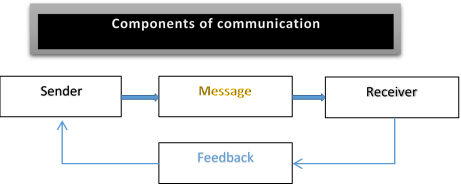 *Types of communication1- Verbal communication: refers to the form of communication in which message is transmitted verbally, communication is done by word of mouth and piece of writing.•	Verbal communication divided into: -	Oral: spoken words, face to face conversations, speech radio….etc.-	Written signs or symbols….etc. 2-Non verbal communication: have the following three elements: 1/ Appearance: *Speaker: clothing, hair style, neatness…..etc.*Surrounding: room size, lighting, decoration….etc.2/ Body Language:  facial expressions, gestures, postures, eye contact…..etc.3/ Sounds: voice tone, volume, speech rate…..etc.Explain how to write a research paper? (5pts)General structure of a research paper:* Title, abstract, keywords: make them easy for indexing and searching (informative, attractive, effective).* Main text (follows the IMRAD format): - Introduction:  what did you or others do? Why did you do? - Methods: how did you do it?- Results: what did you find?- Discussions: what does it all mean?- Conclusion- Acknowledgements- ReferencesDiscuss the conditions and sources necessary for taking notes. (5pts)Taking notes: is to write the essential information with maximum speed.* Conditions necessary for taking notes:- The memory, attention and concentration, organization, structure and the economy.*Sources of notes:From the oral: courses, meeting…From your own mental sources: memory, thinking… From direct observation of reality: phenomenon, experimentation…From a written document: magazines, books… Write a summary about the scientific topic that you have done. (5pts)